РЕШЕНИЕПОМШУÖМот 30 марта 2021 г. № 5/2021 – 83Руководствуясь Федеральным законом от 02.03.2007 № 25-ФЗ «О муниципальной службе в Российской Федерации», Федеральным законом от 25.12.2008 № 273-ФЗ «О противодействии коррупции», статьей 33 Устава муниципального образования городского округа «Сыктывкар»,Совет муниципального образования городского округа «Сыктывкар»РЕШИЛ:1. Внести в решение Совета муниципального образования городского округа «Сыктывкар» от 16.02.2010 № 28/02-528 «Об утверждении перечня должностей муниципальной службы муниципального образования городского округа «Сыктывкар», при назначении на которые граждане и при замещении которых муниципальные служащие муниципального образования городского округа «Сыктывкар» обязаны представлять сведения о своих доходах, об имуществе и обязательствах имущественного характера, а также сведения о доходах, об имуществе и обязательствах имущественного характера своих супруги (супруга) и несовершеннолетних детей» следующие изменения:в приложении к решению раздел 2 «В администрации муниципального образования городского округа «Сыктывкар» Перечня должностей муниципальной службы муниципального образования городского округа «Сыктывкар», при назначении на которые граждане и при замещении которых муниципальные служащие муниципального образования городского округа «Сыктывкар» обязаны представлять сведения о своих доходах, об имуществе и обязательствах имущественного характера, а также сведения о доходах, об имуществе и обязательствах имущественного характера своих супруги (супруга) и несовершеннолетних детей» изложить в редакции согласно приложению к настоящему решению.2. Настоящее решение вступает в силу со дня его официального опубликования.Глава МО ГО «Сыктывкар» – руководителя администрации					     Н.С. ХозяиноваПредседатель Совета МО ГО «Сыктывкар» 						                  А.Ф. ДюПриложение к решению Совета МО ГО «Сыктывкар»от 30.03. 2021 г. № 5/2021- 83«2. В администрации муниципального образования городского округа «Сыктывкар»первый заместитель руководителя администрациизаместитель руководителя администрациируководитель аппарата администрациируководитель (начальник, председатель) департамента, комитета, управленияруководитель территориального органа администрациизаместитель руководителя (начальника, председателя) департамента, комитета, управленияруководитель (начальник, заведующий) отдела администрациируководитель (начальник, заведующий) отдела департамента, комитета, управлениязаместитель руководителя территориального органа администрациизаместитель руководителя (начальника, заведующего) отдела администрациизаместитель руководителя (начальника, заведующего) отдела департамента, комитета, управленияглавный архитекторпомощник (советник) руководителя администрациимуниципальные служащие:Управления по делам гражданской обороны, чрезвычайным ситуациям и пожарной безопасности (отдел предупреждения чрезвычайных ситуаций);Департамента финансов (отдел контрольной и экспертной работы; отдел муниципальных закупок, отдел финансирования производственной сферы);Управления жилищно-коммунального хозяйства;Управления дорожной инфраструктуры, транспорта и связи администрации МО ГО «Сыктывкар»;Управления дошкольного образования (отдел предоставления муниципальных услуг, отдел комплексного контроля);Управления образования (отдел общего образования; отдел контрольно-ревизионной работы; консультант отдела муниципальной службы и кадровой работы);Комитета по управлению муниципальным имуществом;Комитета жилищной политики;Управления архитектуры, городского строительства и землепользования;Управления опеки и попечительства;управления муниципальной службы, кадров и противодействия коррупции;управления контроля;отдела предпринимательства и торговли управления экономики и анализа;сектора контрольно-ревизионной работы отдела по финансово-экономической работе и бухгалтерскому учету;Администрации поселка городского типа Краснозатонский администрации МО ГО «Сыктывкар»;Администрации поселка городского типа Верхняя Максаковка администрации МО ГО «Сыктывкар».».СОВЕТМУНИЦИПАЛЬНОГО ОБРАЗОВАНИЯГОРОДСКОГО ОКРУГА «СЫКТЫВКАР»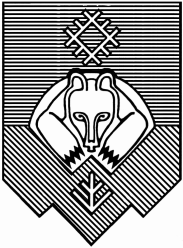 «СЫКТЫВКАР» КАР КЫТШЛÖН МУНИЦИПАЛЬНÖЙ ЮКÖНСА СÖВЕТ О внесении изменений в решение Совета               муниципального образования городского округа «Сыктывкар» от 16.02.2010 № 28/02-528                   «Об утверждении перечня должностей муниципальной службы муниципального образования городского округа «Сыктывкар»,              при назначении на которые граждане и при замещении которых муниципальные служащие муниципального образования городского округа «Сыктывкар» обязаны представлять сведения                 о своих доходах, об имуществе и обязательствах имущественного характера, а также сведения                о доходах, об имуществе и обязательствах имущественного характера своих супруги (супруга) и несовершеннолетних детей»